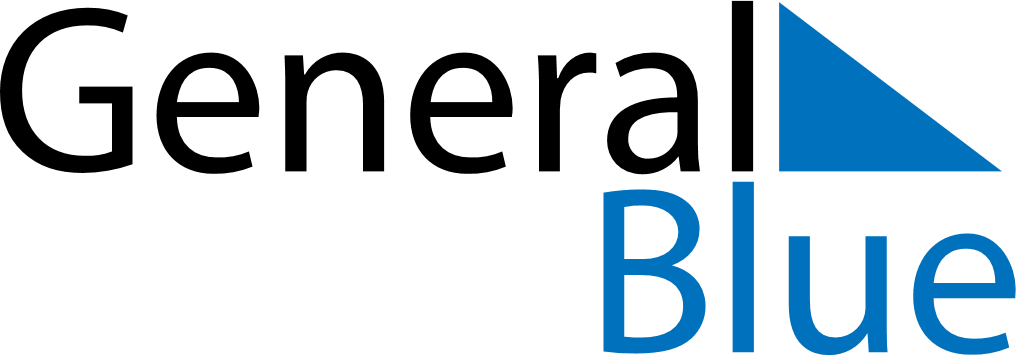 June 2025June 2025June 2025June 2025SwitzerlandSwitzerlandSwitzerlandMondayTuesdayWednesdayThursdayFridaySaturdaySaturdaySunday1Vätertag23456778Pentecost910111213141415Whit Monday1617181920212122232425262728282930